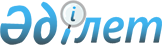 О ставках платы за лесные пользования на 2018 год по Павлодарской областиРешение маслихата Павлодарской области от 14 марта 2018 года № 219/21. Зарегистрировано Департаментом юстиции Павлодарской области 28 марта 2018 года № 5926
      В соответствии с подпунктом 2) статьи 14 Лесного Кодекса Республики Казахстан от 8 июля 2003 года, пунктом 1 статьи 587 Кодекса Республики Казахстан "О налогах и других обязательных платежах в бюджет" (Налоговый кодекс) от 25 декабря 2017 года, пунктом 5 статьи 6 Закона Республики Казахстан от 23 января 2001 года "О местном государственном управлении и самоуправлении в Республике Казахстан", приказом исполняющего обязанности Министра сельского хозяйства Республики Казахстан "Об утверждении Правил и Методических указаний для расчета ставок платы за лесные пользования в государственном лесном фонде и в особо охраняемых природных территориях" от 12 июня 2009 года № 344 Павлодарский областной маслихат РЕШИЛ: 
      1. Утвердить следующие ставки платы за лесные пользования на 2018 год: 
      1) по государственным учреждениям по охране лесов и животного мира управления недропользования, окружающей среды и водных ресурсов Павлодарской области согласно приложению 1;
      2) по Баянаульскому государственному национальному природному парку согласно приложению 2;
      3) по государственному лесному природному резервату "Ертіс орманы" согласно приложению 3.
      2. Контроль за исполнением настоящего решения возложить на постоянную комиссию областного маслихата по вопросам экологии и охраны окружающей среды.
      3. Настоящее решение вводится в действие по истечении десяти календарных дней после дня его первого официального опубликования. Ставки платы за лесные пользования на 2018 год
государственных учреждений по охране лесов и животного мира
управления недропользования, окружающей среды
и водных ресурсов Павлодарской области Ставки платы за лесные пользования на 2018 год
по Баянаульскому государственному
национальному природному парку Ставки платы за лесные пользования на 2018 год
по государственному лесному природному
резервату "Ертіс орманы"
					© 2012. РГП на ПХВ «Институт законодательства и правовой информации Республики Казахстан» Министерства юстиции Республики Казахстан
				
      Председатель сессии

М. Стрелковская

      Секретарь областного маслихата

Б. Бексеитова

      "СОГЛАСОВАНО"

      Руководитель республиканского

      государственного учреждения

      "Павлодарская областная территориальная

      инспекция лесного хозяйства и животного

      мира Комитета лесного хозяйства и животного

      мира Министерства сельского хозяйства

      Республики Казахстан"

Аметов К. К.

      "14" марта 2018 года

      "СОГЛАСОВАНО"

      Руководитель государственного учреждения

      "Управление недропользования,

      окружающей среды и водных ресурсов

      Павлодарской области"

Сатиев К. К.

      "14" марта 2018 года
Приложение 1
к решению областного
маслихата от 14 марта
2018 года № 219/21
Наименование
Единицы измерения
Ставки платы за единицу (тенге) на 2018 год
1
2
3
1. Сенокошение
1. Сенокошение
1. Сенокошение
Сенокосные угодья
1 гектар
1 398
2. Пастьба скота
2. Пастьба скота
2. Пастьба скота
Крупный скот (КРС, лошади)
1 голова
870
Мелкий скот (овцы)
1 голова
217
Мелкий скот (коза)
1 голова
761
Молодняк крупного скота
1 голова
435
3. Размещение ульев и пасек
3. Размещение ульев и пасек
3. Размещение ульев и пасек
Установка пчелосемей
1 пчелосемья
1 553
4. Заготовка второстепенных древесных ресурсов
4. Заготовка второстепенных древесных ресурсов
4. Заготовка второстепенных древесных ресурсов
Ветви березы
1 килограмм
55
5. Долгосрочное лесопользование участками государственного лесного фонда 
5. Долгосрочное лесопользование участками государственного лесного фонда 
5. Долгосрочное лесопользование участками государственного лесного фонда 
Для научно-исследовательских

и культурно-оздоровительных целей
1 гектар
776
Для рекреационных, туристских и спортивных целей
1 гектар
2 206
6. Краткосрочное лесопользование участками государственного лесного фонда
6. Краткосрочное лесопользование участками государственного лесного фонда
6. Краткосрочное лесопользование участками государственного лесного фонда
Для научно-исследовательских и культурно-оздоровительных целей
1 гектар
240 тенге за 1 человеко-день
Для туристских, рекреационных и спортивных целей
1 гектар
240 тенге за 1 человеко-деньПриложение 2
к решению областного
маслихата от 14 марта
2018 года № 219/21
Наименование
Единицы измерения
Ставки платы за единицу (тенге) на 2018 год
1
2
3
1. Сенокошение
1. Сенокошение
1. Сенокошение
Сенокосные угодья
1 гектар
1 599
2. Пастьба скота
2. Пастьба скота
2. Пастьба скота
Крупный скот (КРС, лошади)
1 голова
995
Мелкий скот (овцы)
1 голова
249
Мелкий скот (коза)
1 голова
871
Молодняк крупного скота
1 голова
498Приложение 3
к решению областного
маслихата от 14 марта
2018 года № 219/21
Наименование
Единицы измерения
Ставки платы за единицу (тенге) на 2018 год
1
2
3
1. Сенокошение
1. Сенокошение
1. Сенокошение
Сенокосные угодья
1 гектар
1 563
2. Пастьба скота
2. Пастьба скота
2. Пастьба скота
Крупный скот (КРС, лошади)
1 голова
973
Мелкий скот (овцы)
1 голова
243
Мелкий скот (коза)
1 голова
851
Молодняк крупного скота
1 голова
486